Communiqué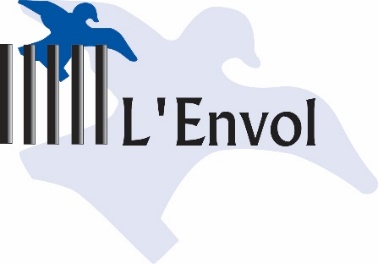 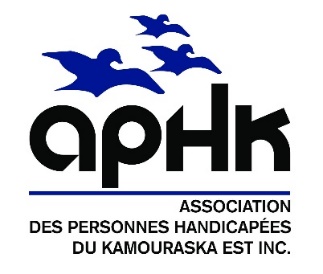 Saint-Pascal, le 21 juillet 2023Un bilan positif pour la campagne 2023 de la résidence L’Envol! Du 15 février au 18 juillet 2023, nous avons récolté 37 698,25 $ ! Ces dons nous accordent le répit financier qu’il nous fallait pour tourner la page et avancer avec confiance. C’est avec un immense plaisir que nous soulignons ici la contribution des principaux partenaires financiers de la campagne :Partenaires Bronze (100-999$)Dons anonymes (2)Normand AlexandreAlimentation René Pelletier LtéeArmand St-Onge Inc.Marlène Bernier Raymond BernierRaynald Bernier Amélie BoisvertColette BoucherJoseph et Suzanne BriandMarie-Claude BriandPatricia BriandCaron Groupe FunéraireCarrXpert Carrosserie S. MasséAnna-Marie Chamberland BernierCompagnie NormandDanielle DaigneaultMonique DumaisFonds régional d’investissement en économie socialeCharles-Antoine GagnonGarage N. Thiboutot Inc.Cindy et Robert GauthierSophie GendronGestion B.S.R. Inc./FamiliprixGestion HMR Inc./Hervé BérubéJean-Luc Rivard et FilsRéjean JosephAndrée Laforest, ministre des Affaires municipalesAndré et Andrée LaforestNicole LagacéJacques Langlois et Raymonde OstiguySuzanne LapointeMartine LavoieSarah LavoieAlain LévesqueClaire LévesqueRichard MartelMarguerite Michaud et Robert DufourDanielle MoreauMadeleine MoreauSolange MorneauMarcel OstiguyFrance PaquetteFrançoise PaquetteGuy PelletierPlomberie KRTBPlomberie Pascal DumaisJean-François ProulxJean-Pierre Rossignol Jacinthe RoyGaétane Saint-CyrMurielle SauvéDenise SoucyNicole SoucyPartenaires Argent (1000-2999$)Christian Dubé, ministre de la Santé France-Elaine Durenceau, ministre responsable de l’HabitationCarmen ParadisLes serres de la rive Inc.Mathieu Rivest, député de la Côte-du-SudPartenaire Or (3000-4999$)Club Rotary de Rivière-du-LoupPartenaire diamant (5000-9999$)Don anonymePartenaire Platine (10 000-49 999$)Guillevin International Inc.C’est sans compter le soutien de 60 personnes qui ont donné entre 10 et 99$. Au nom de toute l’équipe de l’APHK et au nom de tous les résidents de L’Envol, un immense merci à tous ceux qui ont contribué directement ou indirectement à la campagne !Autre bonne nouvelle : l’Envol bénéficiera d’un soutien de 3000$ au programme Soutien à l’action bénévole, géré par le bureau de Mathieu Rivest, député de Côte-du-Sud. Ce montant permettra de boucler le financement du projet d’aménagement extérieur derrière la résidence. 